DETALLE DEL PLAN ACADÉMICO DE LA EIR-Ea) 2 cursos de 25 horas, en el contexto de un diploma en regulación y mercado de cinco cursos, agosto a diciembre 20181b) 1 conferencia internacional, Sede Cepal, martes 23 octubre 2018. Tema: Desafíos de costos marginales nulos.c) 3 seminarios (en Chile, Colombia y otro país)- Seminario en Santiago, Chile: 14 a 16 de noviembre. Tema: Flexibilidad en sistemas con alta componente de energías renovables variables.- Seminario en Bogotá, Colombia: 24 a 28 de septiembre. Temas: Garantías y coberturas en energía, Cargos nodales en la red, Mercados descentralizados- Seminarios en otro país: por coordinar y decidir fechas.1 Profesores de la academia: Hugh Rudnick, David Watts, Matías Negrete, Daniel Olivares, Alvaro Lorca, Ricardo Raineri, Javier Pereda.Profesores de la industria: Andrés Romero (CNE), Ricardo Inostroza (Gener), Juan Eduardo Vásquez (Colbún), José Carrasco (Ministerio Energía), Daniel Zurita (CNE), Fernando Flatow (CNE), Hernán Valenzuela (CNE), Pedro Miquel (Systep), Cristian Muñoz (Gener), Daniela Martínez (Quintanilla & Busel)DETALLE DEL PLAN ACADÉMICO DE LA EIR-H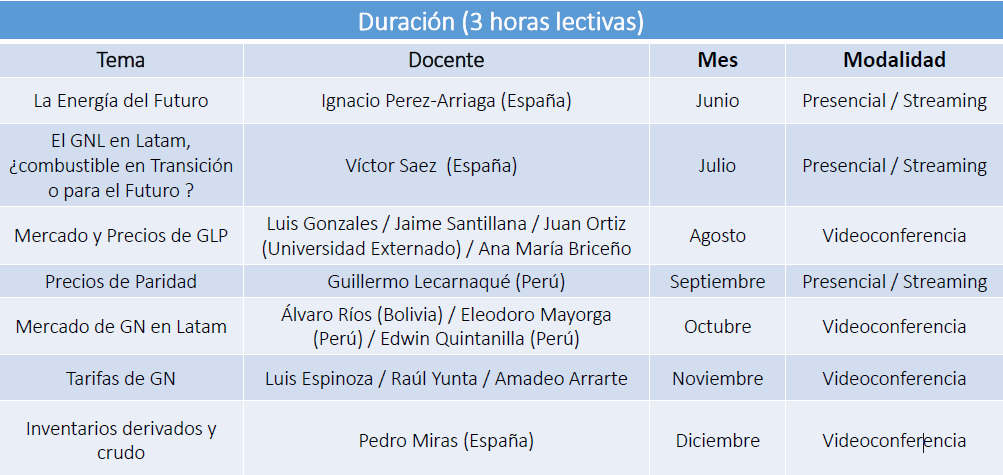 